             РАСПОРЯЖЕНИЕ                   АДМИНИСТРАЦИИ СОБОЛЕВСКОГО МУНИЦИПАЛЬНОГО     РАЙОНА   КАМЧАТСКОГО КРАЯ 31 марта 2023                             с. Соболево                                №189-р                 В соответствии с Федеральным законом от 02.05.2006 № 59-ФЗ «О порядке рассмотрения обращений граждан Российской Федерации», Федеральным законом от 09.02.2009 № 8-ФЗ «Об обеспечении доступа к информации о деятельности государственных органов и органов местного самоуправления», в целях обеспечения реализации конституционных прав граждан на обращения в органы государственной власти, а также совершенствования форм и методов работы с обращениями граждан   и  на  основании распоряжения администрации Соболевского муниципального района от 10.02.2021№64-р       1.Утвердить график  проведения личных приемов граждан  главой Соболевского муниципального района и заместителями главы администрации Соболевского муниципального района в администрации Соболевского муниципального района согласно приложению №1.       2.Утвердить график проведения встреч с населением и личных приемов граждан в муниципальных образованиях Соболевского муниципального района главой Соболевского муниципального района и заместителями главы администрации Соболевского муниципального района  согласно приложению №2.       3.Единая приемная граждан в администрации Соболевского муниципального района  расположена по адресу: с.Соболево, ул.пер.Центральный,7,  каб.2,  тел.32-2-72,  и  продолжает осуществлять работу в соответствии с методическими рекомендациями.     4.Определить Единый день приема граждан для  структурных подразделений администрации Соболевского муниципального района -каждый второй четверг месяца  с 14.00 до 17.00 часов.     5.Рекомендовать главам муниципальных образований Соболевского муниципального района оказывать содействие в организации проведения встреч с населения и личных приемов граждан главой Соболевского муниципального района и заместителями главы администрации Соболевского муниципального района.      6.Управлению делами администрации Соболевского муниципального района направить настоящее распоряжение  для  опубликования в  районной газете «Соболевский вестник» и разместить на официальном сайте Соболевского муниципального района в информационно-телекоммуникационной сети Интернет, на информационном стенде в помещении администрации Соболевского муниципального района и  официальных аккаунтах социальных сетей.      7. Считать утратившими силу:          - распоряжение администрации Соболевского муниципального района от 10.08.2021 №473-р;         - распоряжение администрации Соболевского муниципального района от 31.01.2023 №59-р.  Глава Соболевского муниципального района                     А.В. Воровский                                                                                    Приложение                                                                        к распоряжению администрацииСоболевского муниципального района от 31.03.2023 №189-рГрафик проведения личного приема гражданглавой Соболевского муниципального районаи заместителями главы администрации Соболевского муниципального районаПриложение №2к распоряжению администрации Соболевского муниципального района от 31.03.2023  № 189-р График проведения встреч с населением и личных приемов граждан в муниципальных образованиях Соболевского муниципального района главой Соболевского муниципального районаи заместителями главы администрации Соболевского муниципального района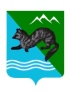 Должность,фамилия, имя, отчествоДни и время приемаГлава Соболевского муниципального районаВоровский Андрей ВикторовичКаждый четвергс 16.00 часов до 18.00 часовЗаместитель главы администрации Соболевского муниципального района- руководитель комитета по экономике, ТЭК, ЖКХ   и управлению муниципальным имуществомКолмаков Анатолий ВикторовичКаждая  средас 16.00 часов до 18-00 часовВрИО заместителя главы администрации Соболевского муниципального района-руководитель управления образования и молодежной политикиСафонова Анастасия ВладимировнаКаждый вторникс 15.00 часов до 17.00 часовДолжность,фамилия, имя, отчествоДаты проведение встреч и личных приемовДаты проведение встреч и личных приемовГлава Соболевского муниципального районаВоровский Андрей ВикторовичСоболевское сельское поселениеВторая пятница каждого кварталаГлава Соболевского муниципального районаВоровский Андрей ВикторовичУстьевое сельское поселениечетвертая пятница каждого кварталаГлава Соболевского муниципального районаВоровский Андрей ВикторовичКрутогоровское сельское поселениеТретий вторник каждого кварталаГлава Соболевского муниципального районаВоровский Андрей Викторовичп.ИчинскийПервая декада февраляВторая декада августа